Supporting the King Edward VI Reader at KS3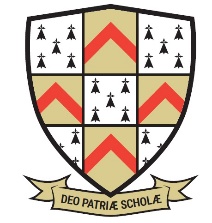 This document aims to provide a structure within which we implement the expectations of a King Edward VI reader. Year 7 – laying the foundations Inductions to Year 6 during summer term including work with Patron of Reading Laura Wood. 676 reading challenge given over summer holiday. This includes use of the public library. Personal shopper survey – students complete a questionnaire and have a book especially selected by library staff to fit their preferences on an individual basis. (Within first term)Parent information evening – as part of meet the tutor evening a short presentation is given about reading at KES.  (Autumn Term)Book Buzz – BookTrust initiative which provides a book to keep for all of our PP students. (Autumn Term)Family reading group (Spring/Summer Term)A-Z Reading Challenge (Throughout the year) Year 8 – the Accelerated Reader Fortnightly registration sessions in the LRC where every students follows the AR programme.  This provides an in-depth, constant way of promoting reading, monitoring engagement and offering tailored reading interventions. Parent information evening on AR (Oct)Year 9 – preparing to become a life long reader AR data used to identify students who are very keen or very reluctant readers. Information shared with staff and parents. Personal shopper activity repeated through English lessons and individual book recommendations given. Across Key stage 3Book Club – weekly meeting aimed at encouraging reading widely and often (whole range of activities included in this, run by LRC assistants and students themselves) Staffordshire Young Teen Fiction – county book award including celebration day with author talks Library Helper role offered to all students, including the chance to enter Pupil Librarian of the Year Award and attend book buying trips. Key stage 4Reading lists on line to support set texts.Displays of revision guides in the LRC. Online resources on offer to support too. (See Switch)  Key stage 5Induction talk to all Year 12 in first week to encourage library Year 12 summer holiday ‘grade booster’ – students encouraged to take books to read over summer holidays into Year 13. World Book Night applied for each year (with some successful years involving 6th form in book gifting) 6th form reading group held half termly in conjunction with Lichfield Public Library. 